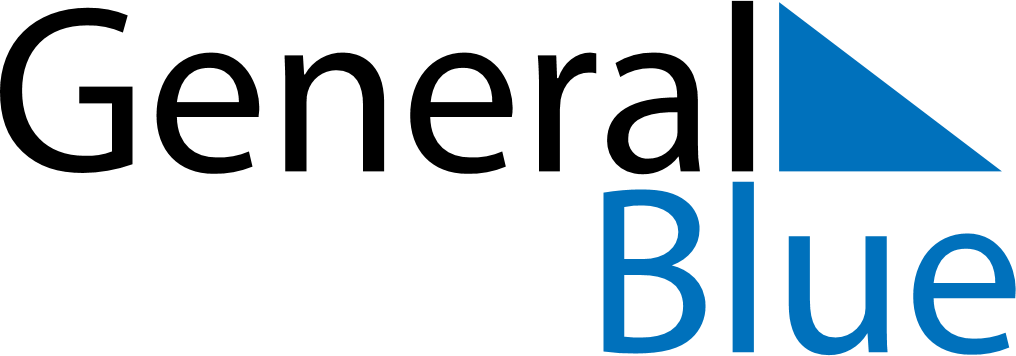 March 2024March 2024March 2024March 2024GuyanaGuyanaGuyanaSundayMondayTuesdayWednesdayThursdayFridayFridaySaturday11234567889101112131415151617181920212222232425262728292930PhagwahGood FridayGood Friday31